Tayyibah Girls School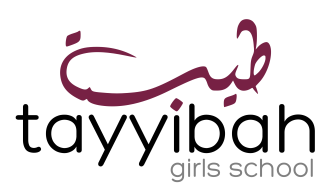 88 Filey Avenue, london, N16 6JJ      Headteacher: Mrs  N Qureshi                             Telephone:  020 8880 0085email:	    apatel@tayyibah.org.ukYour guide to completing the formBefore you begin: Read the advertisement and any additional supporting information provided, including: The job description, which lists the tasks you will be expected to carry out and describes how the job fits in with other employees. The person specification, which details the experience, skills and abilities needed for the role. It is vital that your application demonstrates how you met these requirements. In order to improve your chances of being selected, use specific examples from your experience and relate them to the person specification, job description and any other information provided. It is in your interest to complete the form in such a way as to maximise your chances of being selected. Supporting statement: Please complete this in the section ‘Your Supporting Statement’ on page 6. Remember to relate your skills, knowledge and experience to the job description and person specification when completing this section. Important notes: If you want to complete the form electronically and email it to us: You can type into the form, and can return the completed version to us via email. You will not be able to sign the form on page 8. By e-mailing the form to us, you declare that the information on this form, and your answers to the section on the Rehabilitation of Offenders Act 1974, are true and accurate. Email is taken as substitute for your signature. If you want to print the form and send it via post: Complete the form in black ink and ensure that it is legible. Do not write outside the lines. Ensure that you have read and understood the declaration on page 8, and that you have signed and dated your completed application form before returning it. If you are applying for a position as job share, please state on your application form why you wish to job share and how you think the job share will work. If you are applying for a job share post with a partner, please ensure you state that person’s name. You may find it useful to take a copy of your completed application form for your own personal records.Tayyibah Girls School88 Filey Avenue, london, N16 6JJ      Headteacher: Mrs  N Qureshi                             Telephone:  020 8880 0085email:	    apatel@tayyibah.org.ukApplication Form for Teaching AppointmentsPost:	 Personal details (BLOCK CAPITALS)Teacher training – please give detailsOther education, qualifications and training (excluding initial teacher training)Current or most recent post (including initial teacher training placement)Previous teaching/employment experience(Please start with most recent and continue on a separate sheet if necessary)Gaps in EmploymentPlease give details of any gaps in employment since leaving full-time educationYour supporting statementReferencesPlease give the names of two people from whom confidential references may be obtained.  They should have knowledge of your professional capacity and one must be your most recent employer.   Your referees will be contacted if you are called for interview. Additional InformationSuperannuationDisabilityDisclosure of relationshipProtection of childrenDisclosure of any criminal background is required.  Because of the nature of the work, teaching in the UK is exempt for the provision of Section 4(2) of the Rehabilitation of Offenders Act 1974 (Exceptions) (Amendment) Order 1986, and therefore applicants are not entitled to withhold information about convictions which for other purposes are spent under the provisions of the Act.  Offers of employment will also be dependent on completion of a satisfactory police check.  Disclosure of a criminal background will not necessarily bar you from any appointment.Data ProtectionUnder the terms of the Data Protection Act 1998, the information you provide on this form will only be used by Tayyibah Girls School for the purpose of assessing your suitability for employment, for monitoring policies and procedures, and for personal management purposes.For any position that you apply for, if unsuccessful, this information may be retained on file for 6 months.  The information may be used in internal proceedings to consider a complaint about the selection process and/or to defend against a legal challenge to the fairness of the selection process from any interested party.  The information you provide to us on this form may also be used in the prevention and detection of crime and fraud, or shared with other bodies administering public funds solely for this purpose.To be signed by all applicantsI confirm that, to the best of my knowledge, the information contained on this form is true and correct.  I am in possession of the certificates which I claim to hold, and understand that wilful falsification may result in dismissal if I am appointed.  I understand that any offer of employment will be subject to satisfactory medical and police checks.Signed:___________________________________________________________  Date:________________________Recruitment monitoringTayyibah Girls School is committed to Equal Opportunities.  The aim of its policy is to ensure that no job applicant or employee is treated unfairly on the grounds of age, colour, national origins, nationality, race, disability, family commitments, gender, marital status, membership or otherwise of a trade union, religion or sexual orientation.Without accurate data on the composition of our workforce and on job applicants we are unable to monitor the effectiveness of our policies and procedures.  Therefore we ask for your co-operation in completing the monitoring section of this form.  This information will be used for statistical purposes only and will not be reproduced in a way that enables individuals to be identified.  All information supplied by applicants is treated in the strictest confidence.Job Title:___________________________________________________________Surname:_____________________________________ First name:_________________________________Gender:	Male / Female / Prefer not to sayEthnic groupAgeDisabilityThe Equality Act 2010 defines a disability as ‘a physical or mental impairment, which has a substantial and long-term adverse effect of a person’s ability to carry out normal day to day activities’.  An effect is long-term if it has lasted, or is likely to last, more than 12 months.  I do consider myself to have a disability			I do not consider myself to have a disability		I used to have a disability but have now recovered	Don’t know						Prefer not to say						Title: Surname: Surname: Surname: Surname: First name/s: First name/s: First name/s: Date of birth: Date of birth: Previous surname if relevant: Previous surname if relevant: Previous surname if relevant: Previous surname if relevant: Previous surname if relevant: Address: Address: Address: Address: Address: Town or City: Town or City: Town or City: Post code: Post code: Telephone No. (home):  Telephone No. (home):  e-mail (home): e-mail (home): e-mail (home): Telephone No (work):  Telephone No (work):  e-mail (work): e-mail (work): e-mail (work): Telephone No. (mobile): Telephone No. (mobile): National Insurance No: National Insurance No: National Insurance No: Do you require a work permit to work in the UK?Do you require a work permit to work in the UK?Do you require a work permit to work in the UK?Do you require a work permit to work in the UK?YES / NOIf yes and applicable, when does your permit expire? (month, year)If yes and applicable, when does your permit expire? (month, year)If yes and applicable, when does your permit expire? (month, year)If yes and applicable, when does your permit expire? (month, year)Are you recognised by the DfE as a qualified teacher in the UK?Are you recognised by the DfE as a qualified teacher in the UK?Are you recognised by the DfE as a qualified teacher in the UK?Are you recognised by the DfE as a qualified teacher in the UK?YES / NOIf yes, please give date of recognition (month, year)If yes, please give date of recognition (month, year)If yes, please give date of recognition (month, year)If yes, please give date of recognition (month, year)Have you successfully completed a period of probation/statutory induction as a qualified teacher in the country as required by the DfE?Have you successfully completed a period of probation/statutory induction as a qualified teacher in the country as required by the DfE?Have you successfully completed a period of probation/statutory induction as a qualified teacher in the country as required by the DfE?Have you successfully completed a period of probation/statutory induction as a qualified teacher in the country as required by the DfE?YES / NOIf yes, please give date of completion (month, year)If yes, please give date of completion (month, year)If yes, please give date of completion (month, year)If yes, please give date of completion (month, year)Teaching experience (years):Teaching experience (years):Teaching experience (years):Teaching experience (years):Name of Teacher Training Institution: Name of Teacher Training Institution: From (month, year): To (month, year): Age range you are trained to teach: Age range you are trained to teach: Qualification obtained: Qualification obtained: Subject you are trained to teach: Subject you are trained to teach: Additional subjects which you are able to teach: Additional subjects which you are able to teach: Additional languages spoken: Additional languages spoken: Title and subjectsCertificate/Qualifications Grade/Class (Please specify)School, College or University (give address)Reason for leaving (if applicable)Full name and address of school/college, or employer: Full name and address of school/college, or employer: Type of School: Number of students: Local Education Authority: Local Education Authority: Position held: Position held: Scale/grade/MPS: Full-time/Part time:Dates from/to: Dates from/to: Present salary (give details of special allowances): Present salary (give details of special allowances): Name of employerType of school/Nature of businessFromToPost heldSalary/Scale on leavingStart date (mm / yy)Finish date (mm / yy)ReasonAs part of your application you are requested to set out relevant information in support of your application.  Use this section to set out your reasons for applying for this post and show how your qualifications, experience, skill and qualities support your application.  (Continue on separate sheets as required)Referee: Referee: Position: Position: Employer/School name: Employer/School name: Address: Address: Post Code: Post Code: Tel No: Tel No: E-mail: E-mail: Professional relationship: Professional relationship: Period known (years): Period known (years): Do you contribute to the Teachers’ Pension Scheme?YES / NOOr other superannuation (give name): Or other superannuation (give name): If part-time, have you made a positive election to join the Teachers’ Pension Scheme?YES / NODo you consider yourself to have a disability?YES/NOIf yes, please give details if you are aware of any equipment or adaptations that will assist you:If yes, please give details if you are aware of any equipment or adaptations that will assist you:Please give details if you will require any assistance if called for interview.Please give details if you will require any assistance if called for interview.Are you related to, or have you a close personal relationship with any member of staff, or member of the governing board of Tayyibah Girls School.YES / NOIf yes, please provide details:If yes, please provide details:Have you ever been convicted of a criminal offence?Have you ever been convicted of a criminal offence?YES / NOIf yes, please give details: If yes, please give details: If yes, please give details: Date: Offence: Offence: Sentence: Sentence: Sentence: Please give details of your police check with the Disclosure and Barring Service: Please give details of your police check with the Disclosure and Barring Service: Please give details of your police check with the Disclosure and Barring Service: Police check date: DBS Number: DBS Number: Asian or Asian BritishAsian or Asian BritishBlack or Black BritishBlack or Black BritishBangladeshiAfricanIndianCaribbeanPakistaniBlack other (please write in)Asian Other (please write in)MixedMixedWhiteWhiteWhite and AsianBritish (English, Welsh, Scottish)White and Black AfricanIrishWhite and Black CaribbeanEuropeanMixed other (please write in)White OtherChinese or other ethnic groupChinese or other ethnic groupPrefer not to sayPrefer not to sayChinesePlease tickOther (please write in)16 - 1718 - 2122 - 3031 - 4041 - 5051 - 6061 - 6566 - 7071+Prefer not to say